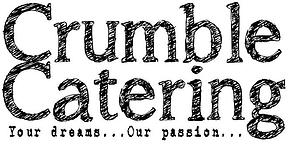 Starters:Heirloom tomatoes with basil and mozzarella salad and rocket (v)Garlic mushrooms on bloomer toast with baby leaf salad (v)Asparagus with smoked salmon and hollandaise (v)Chicken caeser saladSmoked salmon terrine with mixed leaf (v)Pate and toast with chutney Fig and Parma ham bruschetta Mixed tapas – either individual plates or sharing platters for the tablesMixed antipasti – either individual plates or sharing platters for the tablesBlue cheese and pancetta with caramelised pearSmoked trout pate with baby watercress (v)Rustic English sharing platter – Smoked trout terrine, smooth pork pate, Cheshire cheese, chutney, tomatoes, radish and little gem lettuce  Smoked salmon with cucumber and dill salad (v)Mixed beetroot with baby salad leaves and balsamic dressing (v)Old school prawn cocktail (v)Wild mushroom soup with truffle oil (v)Pea and pesto soup (v)Halloumi stuffed peppers (v)Marinated beetroot with grilled goats cheese on bloomer toast (v)Smoked salmon and peach with a baby leaf salad drizzled with lemon oil (v)Red onion, mushroom and thyme tartlets with baby leaf and balsamic dressing (v)Roasted pumpkin soup served in mini pumpkins (seasonal) (v)Retro avocado prawns with bloody Mary mayo (v)Mains:Chicken breast with lemon and tarragon sauce, minted baby potatoes, French beans and baby carrots	Chicken and apricot tagine with roasted vegetable cous cous    Chicken breast stuffed with peppers and basil wrapped in Parma ham served with roasted Mediterranean vegetables and baby potatoes    Chicken and vegetable pie with creamy mashed potato and braised cabbage with bacon    Italian Chicken roasted over balsamic courgettes, peppers and aubergines served with orzo, focaccia and bowls of caeser salad    Coq au Vin with garlic and rosemary roasted potato slices, French beans and sugar snaps    Coq au Riesling with a tartiflette stack and French beans       Chicken breast wrapped in sage and Parma ham with crushed potato baby leeks and lemon oil beans    Spicy Turkish Chicken served with a fresh tabbouleh salad, flat breads and dipsChicken breast roasted with sumac, za’atar and lemons served with fragrant rice and bowls of dressed green saladBeef Bourguignon served with a wild rice blend and lemon oil French beans    Beef Carbonnade with roasted butternut squash and sweet potato and seasonal vegetables    Roasted fillet of beef with garlic mash, honey roasted baby carrots and parsnips and wilted spinach    Beef steak and ale pie served with crushed and buttery baby potatoes, green beans and tenderstem broccoliRump steak served with spicy sweet potato chips, homemade coleslaw and green saladLamb noisettes with red currant and port jus, mashed sweet potato and seasonal vegetables    Lamb tagine with saffron rice     Braised lamb shank with spring onion mash, roasted vegetables and rosemary and redcurrant jus    Rack of lamb with red currant jus, crushed baby potatoes and sautéed cabbage, broad beans and leeks    Rump of lamb pan seared and roasted with rosemary served with cubed roasted potato, seasonal veg and red currant gravy Pork chops with sage and pancetta, wild mushroom and truffle oil sauce with dauphinoise potatoes and wilted spinach Rolled loin of pork stuffed with prunes and herb cheese with roasted baby potatoes and broccoli Pork Stroganoff with thyme served with a wild rice blend Bangers and Mash with creamy mashed potato, onion gravy and vegetables Carve at the table:Roasted rump of beef cooked rare to carve at the table, served with Yorkshire puddings, roasted vegetables and green vegetables and Chianti gravy with hot horseradish sauce Boned leg of lamb to carve at the table, served with roast potatoes, sautéed cabbage, broad beans and leeks, baby carrots and a red currant gravy with mint jelly Pork loin served with buttered new potatoes, green beans, baby carrots and apple sauce Vegetarian and fish dishes:Butternut squash risotto with lemon oil French beans Wild mushroom risotto with sugar snaps and mangetout Stuffed mushrooms with a leafy green salad dressed with honey and mustard Stuffed butternut squash with roasted Mediterranean vegetables Vegetable crumble with garlic and thyme potatoes and green vegetables Sweet pepper and gruyere tart with basil on a bed of mixed leaf with tomato salad Leek and ricotta cannelloni with caeser salad and ciabatta Moroccan vegetable tagine with saffron rice Courgette and red onion tart with pesto with roasted peppers and aubergines Italian pan seared tuna on layers of beetroot with a rocket moat Salmon, green beans and pesto with new potatoes and French beans Monkfish with peppers, basil and Parma ham, garlic oil tagliatelle and mixed leaf saladDesserts: